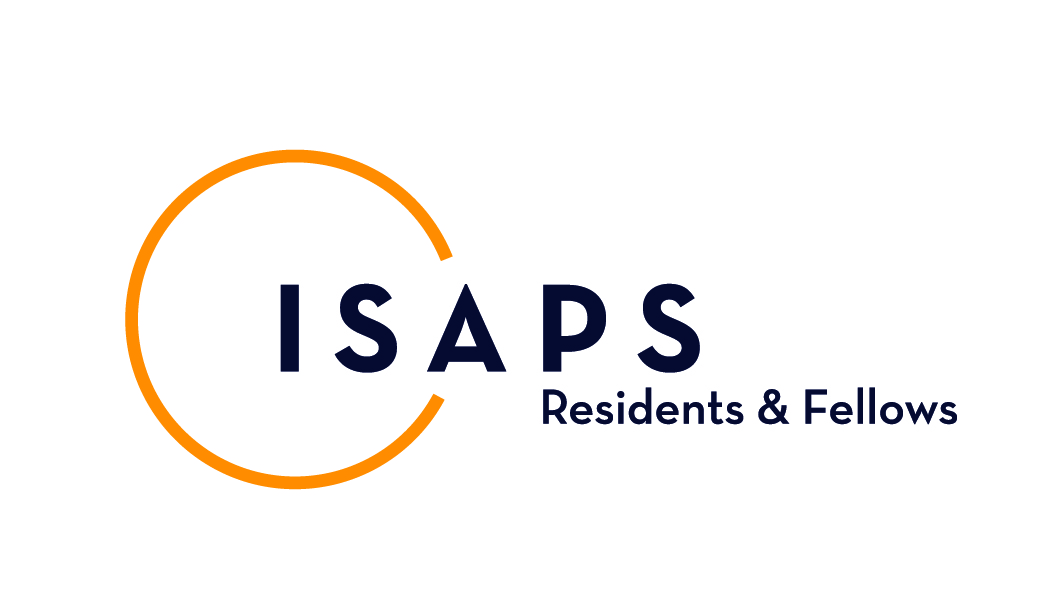 ISAPS Fellowship ReferenceI. Please state your details:II. This reference relates to:III. Your relation to this candidate:IV. Evaluation of candidate (please state yes/no):V. Your commentsPlease upload this form on our site together with the application form upon completionThank you!Date:Family name:First name:Telephone:Email:Family name:First name:Please state your relation to the candidate.The candidate:YESNO1. has passed all necessary exams up to this stage2. has proven to be trustworthy3. has shown more than average pro-activity during training4. has proven to be committed5. has functioned well at my department6. has a track record of miscommunication 7. has shown a more than average interest in aesthetic plastic surgery 8. is in the one but last year of training9. has completed the specialist training less than two years ago